<Client Name>Roles and Responsibilities Matrix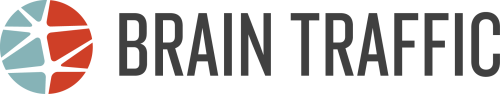 Note: The following example/template is from an actual project. As such, you’ll want to carefully review and tailor the matrix for your needs.RolesKey ResponsibilitiesSite Structure SpecialistOversees how content is structured on the site so it is findable for online users and supports business needs, which includes considering navigation and labeling and how content is connected throughout the site.Determines where new content will be placed on the siteUnderstands how information is grouped and related on the site, and evaluates and defines these relationshipsIs responsible for the content inventoryMakes sure the site structure supports the site content strategyContent ManagerThe content manager has primary responsibility for making day-to-day content decisions and ensuring the site delivers on the approved content strategy.Accepts content requests from stakeholdersAssigns a content creator for new content requestsInforms stakeholders of decisions about their content requestsManages the content creation and publishing process from beginning to end, including creating and enforcing content guidelinesOwns final site content decisions, making sure that site content requests are completed according to agreed-upon plan and goals and information providedMakes sure that maintenance process is put into motionContent OwnerManages the products and services about which content is written, therefore responsible for requesting needed content and identifying the objectives, target audience, value proposition, and so on.Works with marketing management and product managers to gauge need for requested contentCreates content messagingPrepares and provides strategic documentation to  content creatorShepherds content through marketing reviews and approvals, while also reviewing and approving contentEnters content into CMS and selects appropriate workflowIs responsible for reviewing current site content for needed changes as part of the maintenance processContent CreatorCreates the content using the content creation brief, as well as strategic documentation from marketing.Reviews all project documentation, including messaging, content objectives, product benefits, and backgroundGathers additional information, if needed, from content owner and subject matter expertsCreates first draft of content using appropriate content template (includes graphics that are considered content)Revises content per feedbackContent EditorProvides web content expertise and oversight.Helps fit new content into appropriate template, if neededReviews content from web user perspective, and identifies correct placement for content on site, if necessaryReviews content for voice, tone, consistency with other materials, and grammarProject ManagerGuides content projects through the request, creation, and approval process.Evaluates and helps prioritize incoming content requestsServes as liaison between content creators and editors and project partners to communicate project schedule, needs, expectations, and feedbackMonitors project progress and enforces expectations with partners, if neededMaintains an ongoing scope of work and master project scheduleSubject Matter Expert (SME) People with first-hand knowledge about a product or technology.Provides source content and technical expertise to content ownersReviews content for accuracy and provides timely feedbackReviewersRefers to people other than SMEs who must approve content before it is finalized.Reviews content for messaging and appropriate presentation of information, and provides feedback PublisherProvides CMS technical expertise to Marketing Services and Marketing Reviews web content to make sure it is correct and has appropriate web formatting, including correct linksProvides expertise to other CMS users and works directly with Web team on CMS needs and issuesPublishes final content 